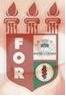 PLANILHA PARA CADASTROS DE LIVROS  BIBLIOTECA MARIA APARECIDA POURCHET CAMPOS        Classificação:       616-006.855                                  Código:	3869  Cutter:         C837a                                               Data: Turma 2019Autor(s):  Costa, Igor DiasTitulo: AVALIAÇÃO DE DUAS CENTRÍFUGAS NA OBTENÇÃO DE FIBRINA RICA EM PLAQUETAS E LEUCÓCITOSOrientador(a): prof. Ubiratan de Araújo PintoCoorientador(a): Edição:  1ª        Editora  Ed. Do Autor     Local:  Recife    Ano:  2019  Páginas:  40Notas:  TCC – 1ª Turma graduação - 2019